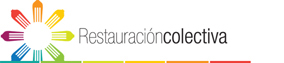 EJERCICIO DEL DERECHO DE ACCESODATOS DEL SOLICITANTENombre: 	, mayor de edad, con domicilio en 	,C.P. 	, Población 	 Provincia 	, correo electrónico 	 con DNI .	, del que acompaña fotocopia, por medio del presente escrito manifiesta su deseo de ejercer el derecho de acceso, de conformidad con el artículo 15 del Reglamento (UE) 2016/679, General de Protección de Datos.SOLICITO1-	Que se me facilite gratuitamente el acceso a mis datos de carácter personal en el plazo máximo de un mes desde la recepción de la presente solicitud.2-	Que esta información comprenda de forma clara y legible los datos personales sobre mi persona están incluidos en sus ficheros y aquellos que resulten de cualquier elaboración, proceso o tratamiento. También solicito conocer el origen de los datos, los cesionarios y destinatarios de los datos ya sean en países ubicados dentro o fuera de la Unión Europea, la especificación de los concretos usos y finalidades de los datos, así como el plazo previsto de conservación.3- 	Que se me comunique el resultado de esta solicitud mediante:	 Correo electrónico (indicar si la dirección fuera diferente):	 Correo postal (indicar si la dirección fuera diferente):En Barcelona a 	 de 	 de 201	Fdo: El titular de los datos	Fdo: Su representante legal	(Indicar nombre, apellidos y DNI)